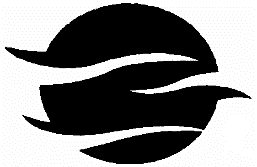 Grand Isles At WellingtonGRAND ISLES MASTER HOMEOWNER’S ASSOCIATION, INC.11585 LAKE ISLES DRIVEWELLINGTON, FL 33414 561-333-5253BOARD MEETING MINUTES12-10-2020, 7PMIn Attendance:  President Doug Stark, Vice President Doreen Levy, Treasurer Alan Apfel, Director Andrew Plevin, and Jim Pike, Property Manager.  Secretary Lauren McPherson was absent.   Call to Order:  Meeting called to order at 7:03 by Doug Stark
Determination of quorum:  Four of the five members of the Board presentApproval of Meeting Minutes:  Motion to approve 10-29-2020 Minutes without reading made by Doug Stark, seconded by Alan Apfel, voted All in FavorTreasurers Report: November 2020 financials presented by Alan Apfel, with Doug Stark commenting that our cash flow is better than it was in 2019Old BusinessNew clubhouse doors and entryway will be installed on December 14th and 15th  New Fob system to be installed on December 16th and we will begin exchanging fobs on December 16thCommon Area sidewalks to be pressure cleaned on December 19th and 20th 2021 Budget Discussion and Vote.  Motion made by Doug Stark to accept the 2021 Budget.  Seconded by Alan Apfel, voted Doug Stark, Alan Apfel and Doreen Levy in Favor, Andrew Plevin opposed. New BusinessBrief Discussion of Projects for 2021Rental License:  The Village of Wellington requires a license to be obtained for all houses to be rented.  Doreen Levy made a motion to add this to the Grand Isles Move-In Requirements.  Seconded by Doug Stark, voted AIFGrand Isles attorney Michael Gelfand recommended lowering the Estoppel Fee on Purchases and Rentals from $300 to $150.  Doug Stark made a motion to lower the Estoppel Fee to $150, and the application fee for rentals with a term of six months or more to $150, and to keep the application fee at $300 for rentals of less than six months.  These changes would go into effect January 1st, 2021.  This motion was seconded by Alan Apfel, voted AIF. Open ForumAdjournment:  Motion made by Doug Stark to adjourn the meeting at 8:15pm, seconded by Andrew Plevin.  AIFApproved:_______________________________________________